Government of Nepal Ministry of Health and PopulationBharatpur Hospital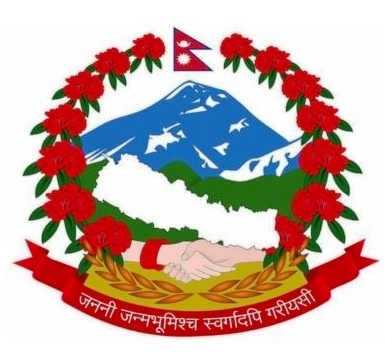 Bharatpur, ChitwanTel: 977-056-597003Application for Fellowship Program(2023/2024)Program Applying For: (    Please Tick One)	Category of Enrollment: (    Please Tick One)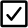 Full Name:Date of Birth:Gender:Marital Status:Permanent Address:Province:	District:	VDC/MP:	Ward No:  	Temporary Address: (if different from Permanent)Province:	District:	VDC/MP:	Ward No:  	Contact Detail:Mobile:  	Landline Tel:  	Email 	Name of Spouse: (if married)	Number of Children with Age:Name of Parents/Guardian/Spouse: _  	Educational Training and Professional Qualifications:Work Experience after Completion of MBBS:Work Experience after Completion of Post graduation:Names of 2 Persons for Your Character Reference:Declaration:Documents to be submitted along with this form:Government of Nepal Ministry of Health and PopulationBharatpur Hospital Bharatpur, Chitwan, Nepal Tel: 977-056-597003Application for Fellowship Program(2023/2024)Full Name:Address:  	Program applying for:		□ Spine Surgery                                                          □ Neonatology  Category of Enrollment:Open	□ Institutional Sponsorship (Sponsoring Institution:	)Date:		Signature of Applicant:Please Note:You must bring this "Admit Card" during the entrance examination.You must arrive 15 minutes before the entrance examination.No electronic devices/gadgets are allowed during the entrance examination.Degree/QualificationName & Address of Institution/UniversityDurationPeriod of StudyGrade/PercentageMBBSPostgraduateName & Address of InstitutionJob TitleDate (From - Until)Name & Address of InstitutionJob TitleDate (From - Until)SNName of RefereesInstitutionContact No.1.2.1.Curriculum Vitae2.Post-graduate Degree Certificate3.NMC Specialty Registration4.MBBS Certificate5.Citizenship Certificate6.Sponsorship Letter (for sponsored candidate)71 year Post MD/MS Work Experience